INDIVIDUAL PERFORMANCE COMMITMENT AND REVIEW (IPCR) FORM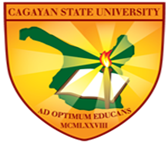 CAGAYAN STATE UNIVERSITY – LASAM CAMPUS Division/Office I, NAME, POSITION, commit to deliver and agree to be rated on the attainment of the following of the following targets in accordance with the indicated measures for the period JANUARY TO JUNE 2019NAME																		Date: Approved by:Name: FLORANTE VICTOR M. BALITICO. Ph.D.Position: Campus Executive Officer5-Outstanding – performance  exceeded expectations by 30% and above of planned targets;
4-VerySatisfactory -  performance  exceeded expectations by 15% to 29% of planned targets;
3-Satisfactory -  performance  met 90% to 114% of the planned;
2-Unsatisfactory – performance only met 51% to 89% of planned targets & failed to deliver one or more critical aspects of the target
1-Poor - Performance failed to deliver most of the targets by 50% and belowMajor Final OutputSuccess IndicatorsTargetsActual AccomplishmentsRatingRatingRatingRatingRemarksMajor Final OutputSuccess IndicatorsTargetsActual AccomplishmentsQETAverageRemarksInstruction Teach assigned subjectsTeaching effectiveness rating (student and supervisor evaluation)Submission of academic reportsNumber of updated course syllabi submitted and approved on timeSubmission of academic reportsNumber of grade sheets submitted on timeInvolvement in accreditationExtent of involvement in accreditation either as area leader or member as evaluated by the area members and chairperson and/or by the deanInvolvement in ensuring quality assurance (CHED program  compliance, ISA and ISO)Extent of involvement in quality assurance undertaking  of the college either as area leader or member as evaluated by the area  members and chairperson and/or by the deanInstructionMainstreaming gender and developmentNumber of syllabi revised indicating gender responsiveness (if applicable)Participation in the establishment of academic/industry linkageExtent of involvement in the academic/industry linkage duly established by the collegeParticipation in the college campaign and promotional activitiesExtent of involvement inCollege campaigns and/or promotional activitiesAcademic and non-academic contests representing the collegeReduction in the drop-out rate in classZero drop-out rateProfessional membership in local, national and international professional organizationsNumber of membership in LocalNational andInternational professional organizationsResearchProduction of research and inventionsNumber of research studies and projects completed during the rating period (either individual or team research)Production of research and inventionsNumber of research output published in refereed journal accredited by CHEDProduction of research and inventionsNumber of research outputs disseminated or presented in international, national and local conferences, seminarsProduction of research and inventionsNumber of inventions patented or copyrights registeredProduction of research and inventionsNumber of externally funded research with MOAProduction of research and inventionsNumber of internally/university funded research with letter of approvalProduction of research and inventionsQCE Clientele satisfaction ratingProduction of research and inventionsQCE Leadership ratingProduction of research and inventionsQCE Partnership development ratingProduction of research and inventionsQCE Community responsibility ratingMajor Final OutputSuccess IndicatorsTargetsActual AccomplishmentsRatingRatingRatingRatingRemarksMajor Final OutputSuccess IndicatorsTargetsActual AccomplishmentsQETAverageRemarksExtensionEngagement in community servicesNumber of extension activities/projects/programs (MOA required) conducted in any of the following:Technology verificationPackagingManaging/facilitating non-formal degree trainingsConsultancy and speakership in trainings/seminars/symposia/convocations Community development activitiesPeople empowerment/capability buildingRadio programs Development/publication/dissemination of manuals, brochures, pamphlets, leaflets, techno-guide and news lettersEngagement in community servicesNumber of GAD organized trainings, conferences and symposiaFinal Average RatingCOMMENTS AND RECOMMENDATIONSCOMMENTS AND RECOMMENDATIONSCOMMENTS AND RECOMMENDATIONSCOMMENTS AND RECOMMENDATIONSCOMMENTS AND RECOMMENDATIONSCOMMENTS AND RECOMMENDATIONSCOMMENTS AND RECOMMENDATIONSCOMMENTS AND RECOMMENDATIONSCOMMENTS AND RECOMMENDATIONSDISCUSSED WITHDATEASSESSED BYDATEFinal Rating by:DATEEMPLOYEEI certify that I discussed my assessment of the performance with the employeeImmediate SupervisorFLORANTE VICTOR M. BALITICO. Ph.D.CAMPUS EXECUTIVE OFFICER